Mr.KANCHAN CHAKRABORTY	                                                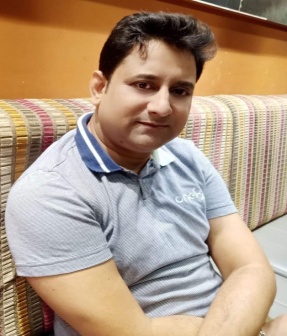 Vill- Sodepur               P.O.- SodepurDist- North 24 Parganas West Bengal, India 09830391363E-Mail: kanchan_102@rediffmail.com	___  _   _   _   _   _   _   _   _   _   _   _   _   _   _   _   _   _   _   _   __   _   _ 	Objective:-Being a hard working and sincere person I want perseverance and honesty. As I loveTo meet new challenges, I would like to work with an organization whenever I can Accept chance to grow professionally using full potential.Working Experience:-Current worked with Astha Sanitation Marketing Pvt.Ltd (2010 to Continue…) Designation: Accountant (Banking) cum CashierResponsibility of duties is all banking works like REGS/NEFT Payment All Online Payment, BRS, & All Entry In Tally Software. GST Return (GSTR 1 & 3B). Had worked with “ISKCON MAYAPUR” (2008 to 2010)Designation: Treasury Accountant (Banking) & Assist with CA to Finalization of Balance Sheet and Audit√ Had worked with “MEGAMART VYAPAAR Pvt.Ltd” (2003 to 2008) 	√ Designation: Accountant cum Cashier Responsibility: Maintenance Accounts√ Had worked with “KARUNA FINANCIAL SERVICES Pvt.Ltd” (2001 to 2003)√ Designation: Accounts Assistant√ Had worked with “R CHOWDHURY & CO (CA FARM)” (2000 to 2001)√ Designation: AccountantEducational Qualification:-Graduation: Commerce from Calcutta University Schooling: H.S.’05 from W.B.C.H.S.E.Computer Knowledge:-Well versed with computer working Knowledge & handling Office (Word, Excel, Internet) & TALLYOther Qualification:-The “ Industrial Accountant “ course from ICA Training Institute.Sovabazar BranchWhich included PROFESSIONAL TAXLanguage Known:-Speak- Bengali English and Hindi.Write- Bengali EnglishRead- Bengali English and Hindi.Personal Details:-Father’s Name	:- Narayan Chandra ChakrabortyDate of Birth	:-23rd September, 1978Subject of Interest	:- Accountancy, CashierHobbies	:- Listening Music, Travelling.Sex	:- Male Declaration:-I do here by declare that the information furnished above is true to the best of my knowledge and belief.Date:______   __	……………………(Kanchan Chakraborty)